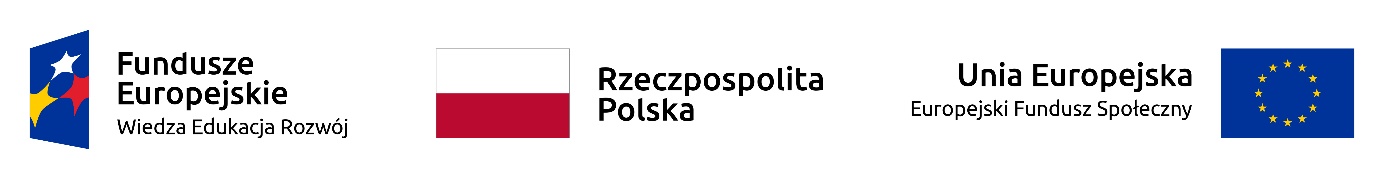 Regulamin rekrutacji i uczestnictwa w projekcie „Uniwersytet dla wszystkich – level up” do zadania 
nr 4 „Upowszechnianie wiedzy i standardów w zakresie dostępności” dla pracowników Uniwersytetu Warszawskiego w szkoleniu pt.: Potrzeby osób z niepełnosprawnościami, edukacja włączająca 
i procedury postępowania na UW§ 1 POSTANOWIENIA OGÓLNECelem projektu jest udoskonalenie istniejących i wypracowanie nowatorskich rozwiązań na rzecz zwiększenia dostępności kształcenia dla osób z niepełnosprawnościami (ON) na Uniwersytecie Warszawskim.Jednym z celów szczegółowych projektu jest Podniesienie kompetencji dydaktycznych, zarządczych i w zakresie edukacji włączającej pracowników uczelni.Niniejszy regulamin określa zasady rekrutacji kadry administracyjnej Uniwersytetu Warszawskiego do udziału w projekcie oraz warunki uczestnictwa w projekcie polegającego na odbyciu następujących  szkoleń dla pracowników kadry uczelni: Potrzeby osób 
z niepełnosprawnościami, edukacja włączająca i procedury postępowania na UW.§ 2 DEFINICJEIlekroć w niniejszym Regulaminie jest mowa o:Uniwersytecie – należy przez to rozumieć Uniwersytet Warszawski.Projekcie – należy przez to rozumieć „Uniwersytet dla wszystkich – level up”;PO WER – należy przez to rozumieć Program Operacyjny Wiedza Edukacja Rozwój.Regulaminie – należy przez to rozumieć Regulamin rekrutacji i uczestnictwa w projekcie „Uniwersytet dla wszystkich – level up” do zadania nr 4 „Upowszechnianie wiedzy 
i standardów w zakresie dostępności” do szkolenia dla kadry administracyjnej pt. Potrzeby osób 
z niepełnosprawnościami, edukacja włączająca i procedury postępowania na UW .Pracowniku administracyjnym– należy przez to rozumieć pracownika UW, będącego pracownikiem administracyjnym zatrudnionym na podstawie umowy o pracę w grupie pracowników administracyjnych, badawczo-technicznych, bibliotecznych, działalności wydawniczej, informatyków, instruktorów, inżynieryjno-technicznych lub muzealników.Kierowniku jednostki organizacyjnej – należy przez to rozumieć dziekana, prodziekana, kierownika instytutu, kierownika katedry lub kierownika innej, niebędącej wydziałem jednostki organizacyjnej.Jednostce organizacyjnej Uniwersytetu – należy przez to rozumieć jednostkę organizacyjną Uniwersytetu w rozumieniu § 11 ust. 1 Statutu Uniwersytetu Warszawskiego z dnia 21 czerwca 2006 (Monitor UW 2006 nr 7A, poz.94 z późn. zm.).Przełożonym –należy przez to rozumieć kierownika jednostki organizacyjnej, o której mowa 
w § 11 ust. 1 pkt. 1-5 Statutu, w której pracownik wykonuje swoje obowiązki w rozumieniu
§ 114 Statutu Uniwersytetu, a w przypadku:prorektorów, kierowników jednostek organizacyjnych, o których mowa w § 11 ust. 1 pkt 1-5 Statutu, pełnomocników Rektora (z wyłączeniem pełnomocników kwestora), kanclerza, kwestora, kierowników i pracowników jednostek organizacyjnych administracji ogólnouniwersyteckiej, o których mowa w § 30 ust. 1 Regulaminu Organizacyjnego Uniwersytetu Warszawskiego, oraz pracowników zatrudnionych na samodzielnych stanowiskach podlegających bezpośrednio zespołowi rektorskiemu – Rektora Uniwersytetu,zastępców kanclerza, dyrektorów do wydzielonej kategorii spraw w administracji ogólnouniwersyteckiej oraz kierowników i pracowników jednostek organizacyjnych administracji ogólnouniwersyteckiej, z zastrzeżeniem pkt. h ppkt. i – kanclerza Uniwersytetu.Szkoleniu - Szkolenie dla kadry administracyjnej z organizacji pracy dziekanatu 
z uwzględnieniem potrzeb ON,  edukacji włączającej i wypracowanych procedur.Wsparciu – należy przez to rozumieć szkolenie przeprowadzony w ramach Projektu.§ 3 ZASADY REKRUTACJI PRACOWNIKÓW NA SZKOLENIE W RAMACH PROJEKTUWsparciem są objęci pracownicy administracyjni Uniwersytetu Warszawskiego.Kierując pracownika lub wyrażając zgodę na jego udział w szkoleniu/kursie stosuje się zasadę równego dostępu.Do udziału w działaniu rozwojowym pracownik może zostać skierowany przez przełożonego lub zgłosić się samodzielnie.W przypadku samodzielnego zgłoszenia się pracownika do udziału w szkoleniu może on tego dokonać po uzyskaniu zgody przełożonego.Wsparciem mogą być objęci pracownicy zatrudnieni na umowę o pracę na Uniwersytecie Warszawskim w okresie trwania wsparcia.Przełożony powinien umożliwić uczestnictwo we wsparciu pracownikowi zakwalifikowanemu do udziału w projekcie. Jeżeli nieobecność pracownika mogłaby zakłócić pracę jednostki organizacyjnej, przełożony powinien umożliwić pracownikowi uczestniczenie w szkoleniu w innym terminie.Przy kwalifikowaniu pracownika do udziału w programie będą brane pod uwagę kryterium kolejności zgłoszeń.Ostateczną decyzję o objęciu pracownika wsparciem podejmuje pracownik zespołu zarządzającego projektem.§ 4 PROCEDURA REJESTRACJI NA SZKOLENIE  W RAMACH PROJEKTUObowiązkiem pracownika jest uzyskanie pisemnej zgody przełożonego na udział w szkoleniu. (Załącznik nr 5).Rejestracja na wsparcie odbywa się poprzez złożenie  formularza „Zgłoszenia uczestnika projektu”, (załącznik nr 1 do niniejszego Regulaminu).Rejestracja na szkolenie jest równoznaczna z potwierdzeniem znajomości niniejszego Regulaminu i jego akceptacją.W przypadku, gdy liczba zgłoszeń przewyższa liczbę miejsc na szkoleniu/kursie, może być utworzona lista rezerwowa.Informację o zakwalifikowaniu na szkolenie, zgodnie z kryteriami zawartymi w § 2 niniejszego Regulaminu, pracownik otrzymuje drogą elektroniczną lub inną wskazaną przez Kierownika Projektu.Warunkiem udziału w szkoleniu w ramach Projekcie jest wypełnienie Deklaracji uczestnictwa stanowiącej Załącznik nr 2 wraz z wypełnionym formularzem „Informacja o uczestnikach projektu” stanowiącym Załącznik nr 3 oraz podpisanie Oświadczenia stanowiącego Załącznik nr 4 do niniejszego Regulaminu, które muszą być złożone wraz ze zgłoszeniem uczestnika projektu. § 5 ZASADY ODBYWANIA SZKOLENIASzkolenie, o którym mowa w niniejszym Regulaminie, jest współfinansowane ze środków Europejskiego Funduszu Społecznego w ramach POWER.Pracownik, który zgłosił się lub został skierowany na szkolenie ma obowiązek uczestniczenia we wszystkich zajęciach przewidzianych dla tego szkolenia.Po ukończeniu szkolenia pracownik, który spełni warunki uczestnictwa i uczestniczył w szkoleniu, otrzymuje dokument potwierdzający ukończenie szkolenia. Pracownik uczestniczący w szkoleniu a tym samym otrzymujący wsparcie zobowiązany do wypełnienia  przed  (pre-test) i po (post-test) uzyskaniu wsparcia testu weryfikującego podwyższenie kompetencji (bilans kompetencji). Formułę pre-testu i post-testu określa prowadzący zajęcia. Brak wypełnienia przez pracownika  przynajmniej jednego testu skutkuje uznaniem szkolenia za nieukończone przez tego pracownika.§ 6Regulamin wchodzi w życie z dniem podpisania przez Kierownika Projektu.02.11.2022 Krzysztof Różycki – Kierownik projektu Uniwersytet dla wszystkich – level upData podpisZałączniki:Załącznik 1 - Zgłoszenie uczestnika projektu.Załącznik 2 - Deklaracja uczestnika projektu.Załącznik 3 - Formularz danych osobowych uczestników projektu.Załącznik 4 - Oświadczenie uczestnika projektu o przetwarzaniu danych osobowych.Załącznik 5 - Zgoda przełożonego na udział w szkoleniu.